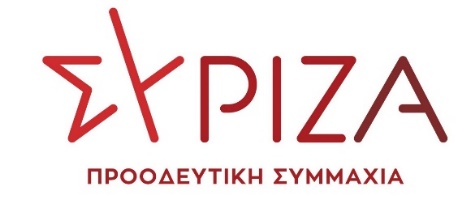 ΤΡΟΠΟΛΟΓΙΑ-ΠΡΟΣΘΗΚΗΣτο Σχέδιο Νόμου του Υπουργείου Υγείας με τίτλο: «Ρυθμίσεις για την αντιμετώπιση της πανδημίας του κορωνοϊού COVID-19 και την προστασία της δημόσιας υγείας και άλλες επείγουσες διατάξεις».Θέμα: «Παράταση για ένα έτος της πλήρους απαλλαγής από τη συμμετοχή στη φαρμακευτική δαπάνη για όλους όσοι στερήθηκαν οριστικά την παροχή του Ε.Κ.Α.Σ.»Α. ΑΙΤΙΟΛΟΓΙΚΗ ΕΚΘΕΣΗΠροτείνεται η παράταση για ένα έτος, έως την 31η Δεκεμβρίου 2022, της πλήρους απαλλαγής από τη συμμετοχή στη φαρμακευτική δαπάνη για όλους όσοι στερήθηκαν οριστικά την παροχή του Ε.Κ.Α.Σ. με ημερομηνία οριστικής κατάργησής του την 31η.12.2019 ως αντισταθμιστικό μέτρο σε αυτήν την περίοδο της πανδημίας covid 19, της έξαρσης της ακρίβειας και της κοινωνικής κρίσης.Β. ΤΡΟΠΟΛΟΓΙΑ-ΠΡΟΣΘΗΚΗ «Απαλλαγή πρώην δικαιούχων Ε.Κ.Α.Σ. από τη συμμετοχή στη φαρμακευτική δαπάνη - Τροποποίηση του άρθρου δεύτερου του ν. 4655/2020 (Α' 16).Στο άρθρο δεύτερο του ν. 4655/2020 (Α' 16) η ημερομηνία της παρ. 1 «31.12.2020» αντικαθίσταται από την ημερομηνία «31.12.2022», προστίθεται παρ. 3 και το άρθρο διαμορφώνεται ως εξής: «Άρθρο δεύτερο Ρυθμίσεις για πρώην δικαιούχους Ε.Κ.Α.Σ.1.Σε όσους, κατ' εφαρμογή του άρθρου 92 του ν. 4387/2016 (Α' 85), στερήθηκαν σταδιακά την παροχή του Ε.Κ.Α.Σ με ημερομηνία οριστικής κατάργησής του εώς την 31.12.2019, εφαρμόζεται ως αντισταθμιστικό μέτρο για το χρονικό διάστημα από 1.1.2022 μέχρι και τις 31.12.2022, η πλήρης απαλλαγή τους από τη συμμετοχή στη φαρμακευτική δαπάνη.2.Η διάταξη της παρ. 1 τίθεται σε ισχύ από 1.1.2022.»Αθήνα, 20/12/2021                                      Οι προτείνοντες βουλευτέςΞενογιαννακοπούλου ΜαριλίζαΞανθός ΑνδρέαςΦωτίου ΘεανώΣκουρλέτης ΠαναγιώτηςΓεροβασίλη ΌλγαΗγουμενίδης Νίκος